หนังสือแจ้งผู้ปกครองส่งเด็กที่กำลังศึกษาในระดับประถมศึกษาเข้าเรียนในระดับมัธยมศึกษาตอนต้น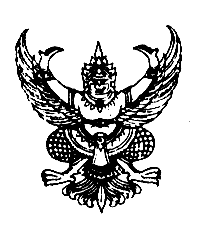 ที่ ..................(๑)..................					.............................(๒).............................								................................................................						 วันที่....(๓)....เดือน.........(๔).............พ.ศ. .......(๕)........เรื่อง  ให้ส่งเด็กที่อยู่ในความปกครองเข้าเรียนในสถานศึกษาเรียน  ........................(๖)......................ด้วย พระราชบัญญัติการศึกษาภาคบังคับ พ.ศ. ๒๕๔๕ ได้กำหนดให้ผู้ปกครองของเด็กที่มีอายุย่างเข้าปีที่เจ็ดถึงอายุย่างเข้าปีที่สิบหกเข้าเรียนในสถานศึกษา เว้นแต่เด็กที่สอบได้ชั้นปีที่เก้าของการศึกษาภาคบังคับแล้ว.................................(๗)................................. ได้ตรวจสอบแล้วมีเด็กในความปกครองของท่าน ที่กำลังศึกษาอยู่ในสถานศึกษา จะต้องเข้าเรียนต่อจนจบการศึกษาชั้นมัธยมศึกษาตอนต้น (ม.๓) เว้นแต่มีอายุย่างเข้าปีที่สิบหก ดังนี้เด็กชาย/เด็กหญิง ....................(๘).................... เกิดวันที่......................(๙)....................เด็กชาย/เด็กหญิง ....................(๘).................... เกิดวันที่......................(๙).....................เด็กชาย/เด็กหญิง ....................(๘).................... เกิดวันที่......................(๙)....................		ฉะนั้น จึงขอให้ท่านส่งเด็กที่จบชั้นประถมศึกษาปีที่ ๖ เข้าเรียนต่อในโรงเรียนที่เปิดสอนในระดับ.................(๑๑).................ตั้งแต่ปีการศึกษา..................(๑๒)..................เป็นต้นไปจนกว่าจะพ้นเกณฑ์การศึกษาภาคบังคับ หากฝ่าฝืนจะมีความผิดตามมาตรา ๑๓ แห่งพระราชบัญญัติการศึกษาภาคบังคับ พ.ศ. ๒๕๔๕ ต้องระวางโทษปรับไม่เกิน ๑,๐๐๐ บาท (หนึ่งพันบาท)จึงเรียนมาเพื่อทราบและดำเนินการขอแสดงความนับถือ……………….(๑๓)………………..(……....…..(๑๔)…..……….)				      ตำแหน่ง.........(๑๕).................คำอธิบายการกรอกแบบ พฐ.๑๐		แบบ พฐ.๑๐ ใช้สำหรับสำนักงานเขตพื้นที่การศึกษา หรือองค์กรปกครองส่วนท้องถิ่น หรือหน่วยงานที่จัดการศึกษาภาคบังคับ แล้วแต่กรณี แจ้งผู้ปกครองส่งเด็กที่กำลังเรียนอยู่ในสถานศึกษาระดับประถมศึกษาทุกคน เข้าเรียนในระดับมัธยมศึกษาตอนต้น เมื่อเรียนจบชั้นประถมศึกษาปีที่ ๖		ช่อง ๑		ที่หนังสือ		ช่อง ๒		ชื่อและที่ตั้งสำนักงานเขตพื้นที่การศึกษา องค์กรปกครองส่วนท้องถิ่น				หรือหน่วยงานที่จัดการศึกษาภาคบังคับ ที่ออกหนังสือ		ช่อง ๓-๕	วัน เดือน ปีที่ออกหนังสือ		ช่อง ๖		ชื่อผู้ปกครองช่อง ๗		ชื่อสำนักงานเขตพื้นที่การศึกษา องค์กรปกครองส่วนท้องถิ่น				หรือหน่วยงานที่จัดการศึกษาภาคบังคับ ที่ออกหนังสือช่อง ๘-๙	ชื่อเด็กต้องเข้าเรียนในโรงเรียน และวัน เดือน ปีเกิด		ช่อง ๑๐-๑๒	ชื่อผู้อำนวยการสำนักงานเขตพื้นที่การศึกษา ผู้บริหารองค์กรปกครองส่วนท้องถิ่นหรือหน่วยงานที่จัดการศึกษาภาคบังคับ แล้วแต่กรณี และตำแหน่ง.......................................................หมายเหตุ	กรณีคณะกรรมการเขตพื้นที่การศึกษา องค์กรปกครองส่วนท้องถิ่น หรือหน่วยงานที่จัดการศึกษาภาคบังคับ แล้วแต่กรณี มอบอำนาจให้สถานศึกษาเป็นผู้แจ้งให้เปลี่ยนข้อความในช่อง ๒ และช่อง ๑๓-๑๕ ให้เป็นชื่อโรงเรียน และชื่อตำแหน่งผู้บริหารโรงเรียนตามลำดับ		